  Приложение №1
к постановлению Администрации 
Середского сельского поселения 
Даниловского муниципального района 
Ярославской области от 19.02.2019 г. № 26Реестрмест (площадок) накопления твердых коммунальных отходов на территории Середского сельского поселения Даниловского муниципального района Ярославской областиПриложение № 1 к Реестру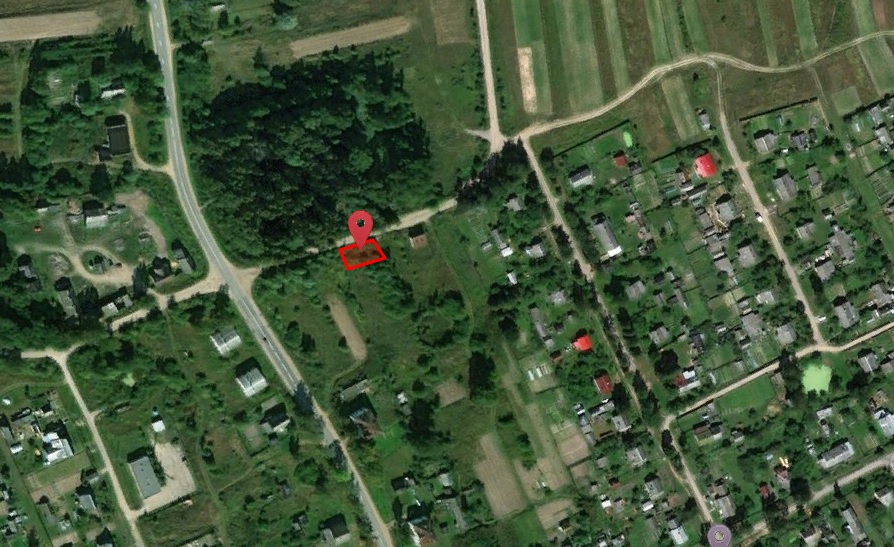 Приложение № 2 к Реестру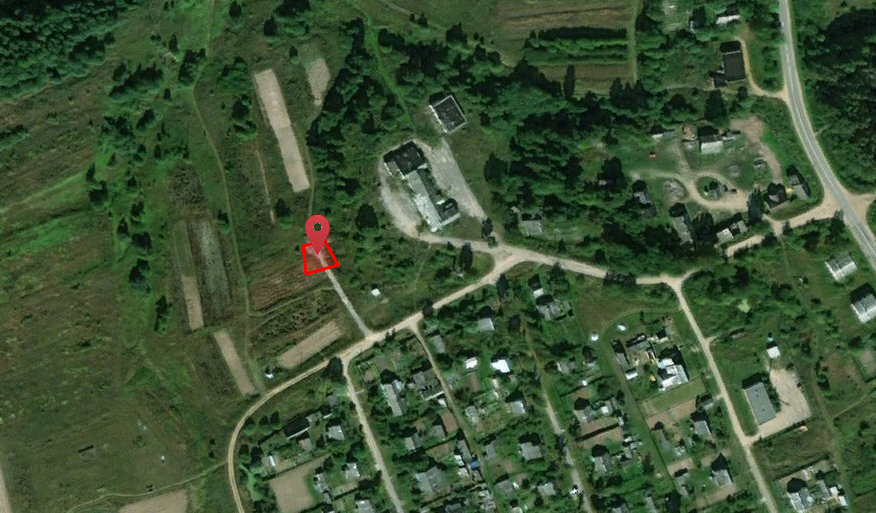 Приложение № 3 к Реестру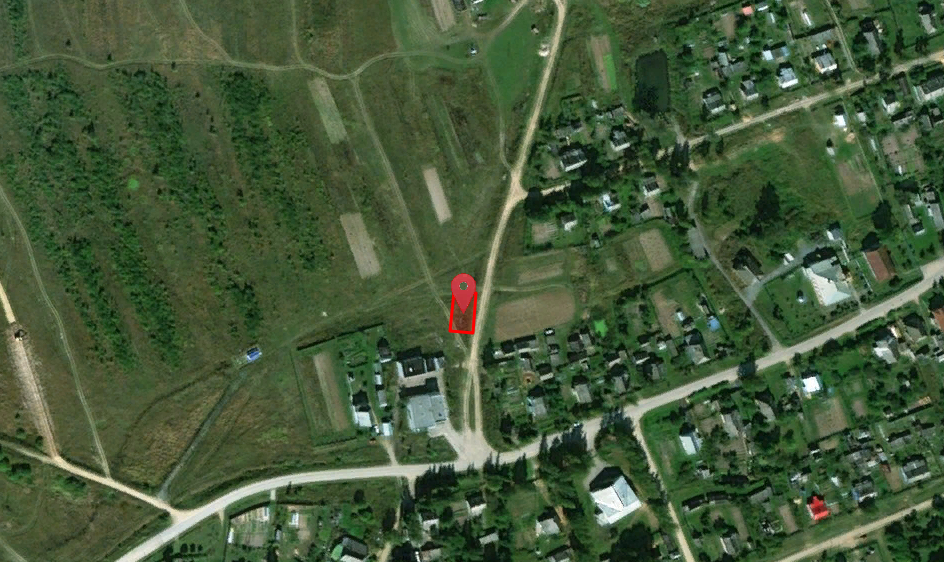 Приложение № 4 к Реестру	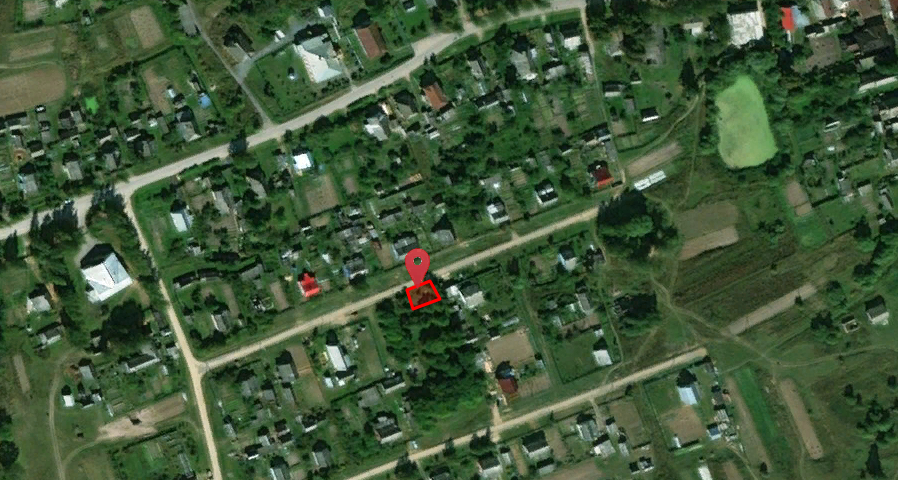 Приложение № 5 к Реестру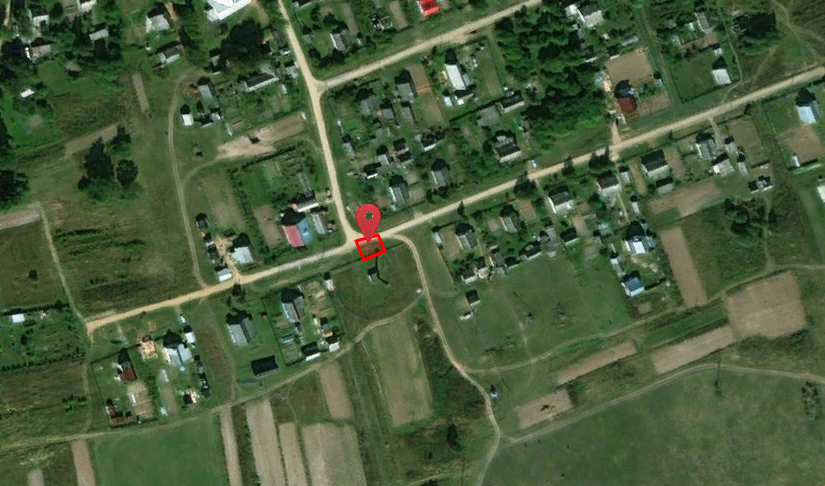 Приложение № 6 к Реестру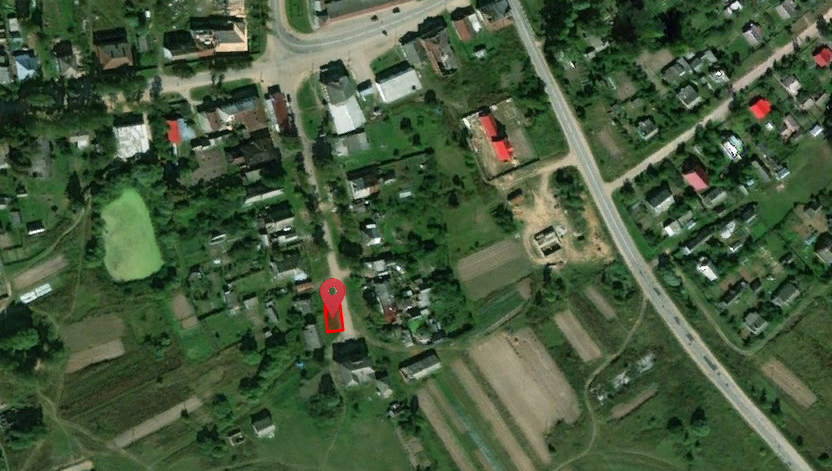 Приложение № 7 к Реестру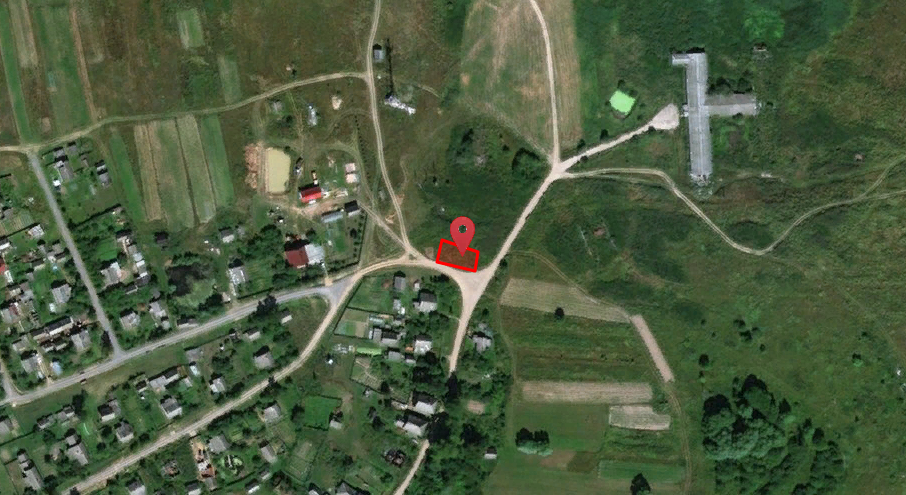 Приложение № 8 к Реестру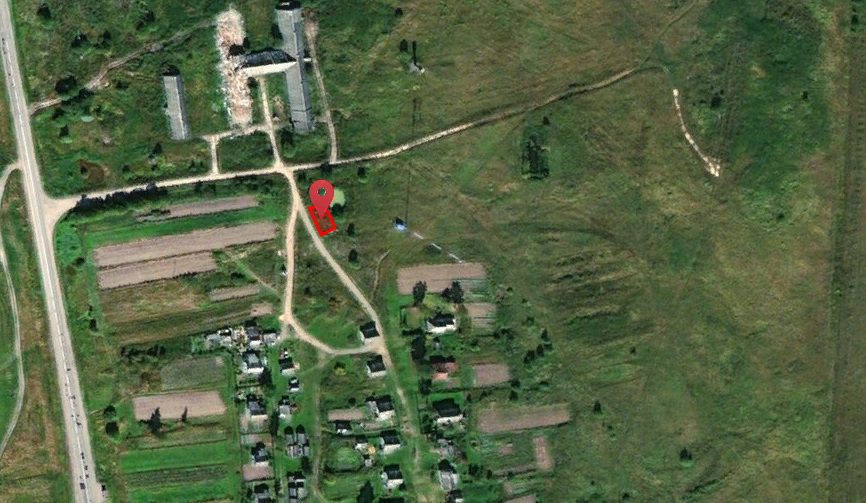 Приложение № 9 к Реестру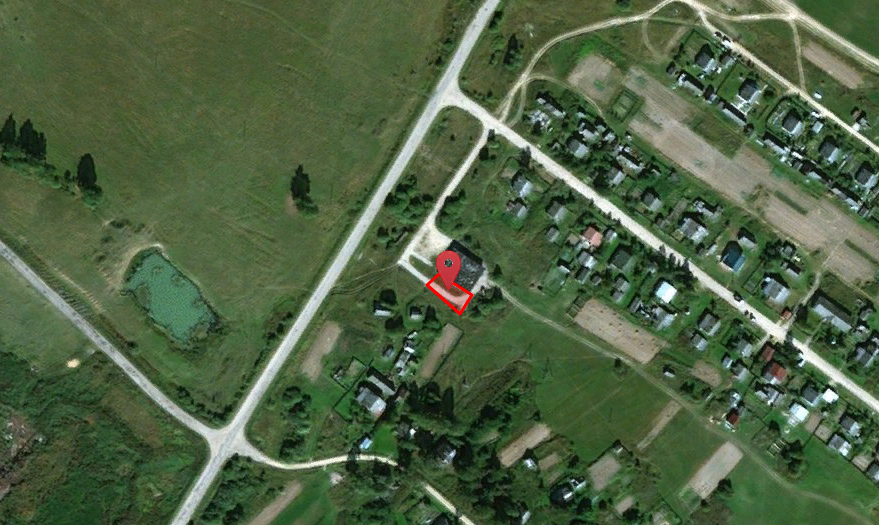 Приложение № 10 к Реестру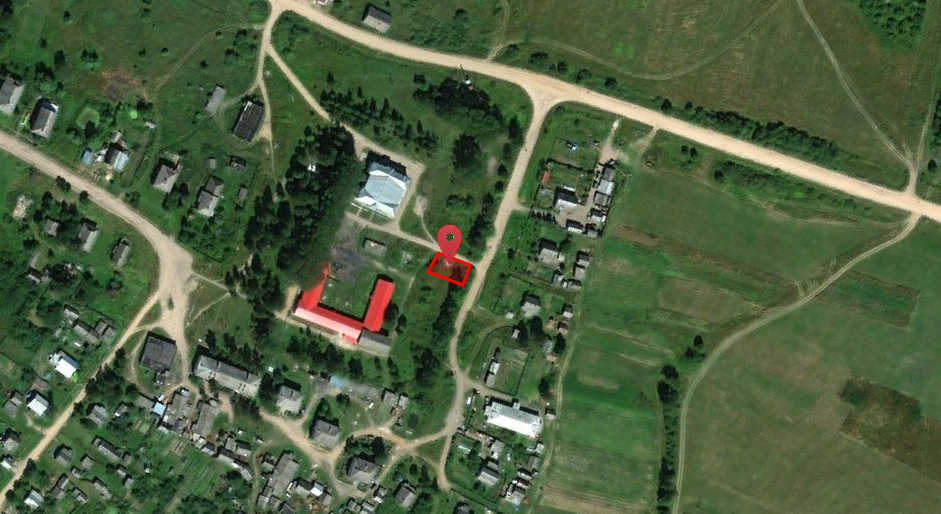 Приложение № 11 к Реестру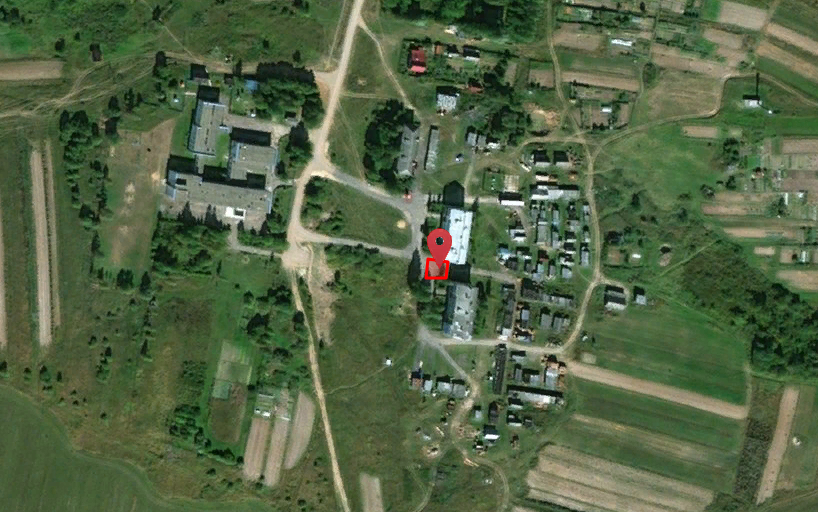 № п/пДанные о нахождении мест (площадок) накопления твердых коммунальных отходовДанные о технических характеристиках мест (площадок) накопления твердых коммунальных отходовДанные о собственниках мест (площадок) накопления твердых коммунальных отходовДанные об источниках образования твердых коммунальных отходов, которые складируются в местах (на площадках) накопления твердых коммунальных отходовЯрославская область, Даниловский муниципальный район, с. Середа, ул. ЗаводскаяГеографические координаты: 58.00414:40.4398.Схема размещения контейнерной площадки Приложение 1 к Реестру.Покрытие твердое –железобетонные плиты, ограждение – профиль, площадь - 13,5 кв.м., установлено контейнеров: 5-0,75 куб.м.; 1-0,5 куб.м.Администрация Середского сельского поселения Даниловского МР ЯО, ОГРН 1067611000346, адрес: Ярославская область, Даниловский муниципальный район, с. Середа, ул. Октябрьская, д. 2/1Ярославская область, Даниловский муниципальный район, с. Середа, улицы: Заводская, Дзержинского, Молодежная, Свободы.Ярославская область, Даниловский муниципальный район, с. Середа, ул. ЮбилейнаяГеографические координаты: 58.00374:40.43298.Схема размещения контейнерной площадки Приложение 2 к Реестру.Покрытие грунтовое, площадь - 4,5 кв.м., установлено контейнеров: 2 -0,5 куб.м.Администрация Середского сельского поселения Даниловского МР ЯО, ОГРН 1067611000346, адрес: Ярославская область, Даниловский муниципальный район, с. Середа, ул. Октябрьская, д. 2/1Ярославская область, Даниловский муниципальный район, с. Середа, улицы: Юбилейная, Победы, Свободы.Ярославская область, Даниловский муниципальный район, с. Середа, ул. Ленина.Географические координаты: 57.99909:40.43092.Схема размещения контейнерной площадки Приложение 3 к Реестру.Покрытие твердое –железобетонные плиты, ограждение – профиль, площадь – 6,75 кв.м., установлено контейнеров: 3 -0,5 куб.м.Администрация Середского сельского поселения Даниловского МР ЯО, ОГРН 1067611000346, адрес: Ярославская область, Даниловский муниципальный район, с. Середа, ул. Октябрьская, д. 2/1Ярославская область, Даниловский муниципальный район, с. Середа, улицы: Ленина, Свободы, ДачнаяЯрославская область, Даниловский муниципальный район, с. Середа, ул. Садовая.Географические координаты: 57.99792:40.4359.Схема размещения контейнерной площадки Приложение 4 к Реестру.Покрытие грунтовое, площадь – 2,25 кв.м., установлено контейнеров: 1 -0,5 куб.м.Администрация Середского сельского поселения Даниловского МР ЯО, ОГРН 1067611000346, адрес: Ярославская область, Даниловский муниципальный район, с. Середа, ул. Октябрьская, д. 2/1Ярославская область, Даниловский муниципальный район, с. Середа, улица: Садовая.Ярославская область, Даниловский муниципальный район, с. Середа, ул. Ярославская.Географические координаты: 57.99659:40.43409Схема размещения контейнерной площадки Приложение 5 к Реестру.Покрытие грунтовое, площадь – 4,7 кв.м., установлено контейнеров: 3 -0,5 куб.м.Администрация Середского сельского поселения Даниловского МР ЯО, ОГРН 1067611000346, адрес: Ярославская область, Даниловский муниципальный район, с. Середа, ул. Октябрьская, д. 2/1Ярославская область, Даниловский муниципальный район, с. Середа, улица: ЯрославскаяЯрославская область, Даниловский муниципальный район, с. Середа, ул. Горького.Географические координаты: 57.99842:40.44158.Схема размещения контейнерной площадки Приложение 6 к Реестру.Покрытие твердое – железобетонные плиты, ограждение – профиль, площадь – 2,3 кв.м., установлено контейнеров: 1 -0,75 куб.м.Администрация Середского сельского поселения Даниловского МР ЯО, ОГРН 1067611000346, адрес: Ярославская область, Даниловский муниципальный район, с. Середа, ул. Октябрьская, д. 2/1Ярославская область, Даниловский муниципальный район, с. Середа, улица: Горького.Ярославская область, Даниловский муниципальный район, с. Середа, ул. Октябрьская.Географические координаты: 58.00487:40.45161.Схема размещения контейнерной площадки Приложение 7 к Реестру.Покрытие грунтовое, площадь - 9 кв.м., установлено контейнеров: 4 -0,5 куб.м.Администрация Середского сельского поселения Даниловского МР ЯО, ОГРН 1067611000346, адрес: Ярославская область, Даниловский муниципальный район, с. Середа, ул. Октябрьская, д. 2/1Ярославская область, Даниловский муниципальный район, с. Середа, улицы: Октябрьская, Школьная, Мира.Ярославская область, Даниловский муниципальный район, д. Большое Марьино, ул. Полевая.Географические координаты: 58.12915:40.32651.Схема размещения контейнерной площадки Приложение 8 к Реестру.Покрытие грунтовое, площадь - 9 кв.м., установлено контейнеров: 4 -0,5 куб.м.Администрация Середского сельского поселения Даниловского МР ЯО, ОГРН 1067611000346, адрес: Ярославская область, Даниловский муниципальный район, с. Середа, ул. Октябрьская, д. 2/1Ярославская область, Даниловский муниципальный район, д. Большое Марьино.Ярославская область, Даниловский муниципальный район, д. Козлово, ул. Молодежная.Географические координаты: 58.03701:40.35824.Схема размещения контейнерной площадки Приложение 9 к Реестру.Покрытие грунтовое, площадь – 11,5 кв.м., установлено контейнеров: 5 -0,5 куб.м.Администрация Середского сельского поселения Даниловского МР ЯО, ОГРН 1067611000346, адрес: Ярославская область, Даниловский муниципальный район, с. Середа, ул. Октябрьская, д. 2/1Ярославская область, Даниловский муниципальный район, д. Козлово.Ярославская область, Даниловский муниципальный район, д. Федурино, ул. Полевая.Географические координаты: 58.04326:40.45587.Схема размещения контейнерной площадки Приложение 10 к Реестру.Покрытие твердое –железобетонные плиты, площадь – 7 кв.м., установлено контейнеров: 3 -0,75 куб.м.Администрация Середского сельского поселения Даниловского МР ЯО, ОГРН 1067611000346, адрес: Ярославская область, Даниловский муниципальный район, с. Середа, ул. Октябрьская, д. 2/1Ярославская область, Даниловский муниципальный район, д. Федурино.Ярославская область, Даниловский муниципальный район, д. Семлово, ул. Школьная.Географические координаты: 58.08273:40.36699.Схема размещения контейнерной площадки Приложение 11 к Реестру.Покрытие грунтовое, площадь – 14 кв.м., установлено контейнеров: 2 -0,75 куб.м.; 4 -0,5 куб.м.Администрация Середского сельского поселения Даниловского МР ЯО, ОГРН 1067611000346, адрес: Ярославская область, Даниловский муниципальный район, с. Середа, ул. Октябрьская, д. 2/1Ярославская область, Даниловский муниципальный район, д. Семлово, улица: Школьная.